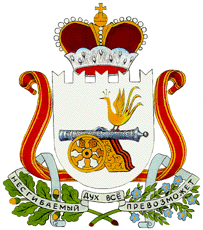 СОВЕТ ДЕПУТАТОВМУРЫГИНСКОГО  СЕЛЬСКОГО ПОСЕЛЕНИЯПОЧИНКОВСКОГО РАЙОНА СМОЛЕНСКОЙ ОБЛАСТИРЕШЕНИЕ от 04.12.2019г. № 41   Руководствуясь Федеральным законом от 22.10.2004г. № 125-ФЗ «Об архивном деле в Российской Федерации», подпунктом 8 пункта 6 Положения о Федеральном архивном агентстве, утвержденного Указом Президента Российской Федерации от 22 июня 2016 г. № 293, Совет депутатов  Мурыгинского сельского поселения Починковского района Смоленской областиР Е Ш И Л:1. Утвердить Положение об Архиве Совета депутатов  Мурыгинского сельского поселения Починковского района Смоленской области.2. Признать утратившим силу решение Совета депутатов Мурыгинского сельского поселения Починковского района Смоленской области от 06.08.2013г.             № 24 «Об утверждении Положения об Архиве Совета депутатов  Мурыгинского сельского поселения Починковского района Смоленской области».          3. Настоящее решение разместить  на официальном сайте Администрации  Мурыгинского сельского поселения Починковского района Смоленской области в информационно-телекоммуникационной сети «Интернет».Глава муниципального образования                                                              Мурыгинского сельского поселения Починковского района Смоленской области                                                 И.В.Наумов                                                                            УТВЕРЖДЕНО                                                                                         решением Совета депутатов                                                                                            Мурыгинского сельского поселения Починковского района Смоленской областиот 04.12.2019г. № 41 Положение об архиве                                                                                                 Совета депутатов  Мурыгинского  сельского поселения Починковского района Смоленской области Общие положения.Положение об архиве Совета депутатов Мурыгинского сельского поселения Починковского района Смоленской области (далее - Совета депутатов) разработано в соответствии с подпунктом 8 пункта 6 Положения о Федеральном архивном агентстве, утвержденного Указом Президента Российской Федерации от 22 июня 2016 г. № 293.Положение распространяется на архив  Совета депутатов, выступающей источником комплектования Архивного отдела Администрации муниципального образования «Починковский район» Смоленской области (далее - Архивный отдел Администрации).Архив Совета депутатов создается на правах структурного подразделения, осуществляющего хранение, комплектование, учет и использование документов Архивного фонда Российской Федерации, документов временных (свыше 10 лет) сроков хранения, в том числе по личному составу, образовавшихся в деятельности организации, а также подготовку документов к передаче на постоянное хранение в Архивный отдел Администрации, источником комплектования которого выступает Совет депутатов. Совет депутатов разрабатывает Положение об архиве. Положение об архиве подлежит согласованию на предмет соответствия его Примерному положению с учетом состава документов, находящихся на хранении и подлежащих хранению в архиве Совета депутатов, с Архивным отделом Администрации. После согласования Положение об архиве утверждается решением Совета депутатов.Архив Совета депутатов в своей деятельности руководствуется Федеральным законом от 22.10.2004 № 125-ФЗ «Об архивном деле в Российской Федерации», законами, нормативными правовыми актами Российской Федерации, субъектов Российской Федерации в сфере архивного дела и делопроизводства, правилами организации хранения, комплектования, учета и использования документов Архивного фонда Российской Федерации и других архивных документов в государственных органах, органах местного самоуправления и организациях, локальными нормативными актами государственного органа.Состав документов архива Совета депутатов.Архив  Совета депутатов хранит:а) документы постоянного и временных (свыше 10 лет) сроков хранения, в том числе документы по личному составу, образовавшиеся в деятельности Совета депутатов;б) документы постоянного хранения и документы по личному составу фонда (ов) учреждений – предшественников (при их наличии);в) архивные фонды личного происхождения  (при их наличии); г) фонд пользования архива Совета депутатов (при наличии);                                                                                                                               д) справочно-поисковые средства к документам и учетные документы архива Совета депутатов.Задачи архива Совета депутатов.К задачам архива Совета депутатов относятся:Организация хранения документов, состав которых предусмотрен главой II Положения.Комплектование	архива	документами,	образовавшимися	в деятельности Совета депутатов. Учет документов, находящихся на хранении в архиве Совета депутатов. Использование документов, находящихся на хранении в архиве Совета депутатов. Подготовка и своевременная передача документов Архивного фонда Российской Федерации на постоянное хранение в Архивный отдел Администрации. Методическое руководство и контроль за формированием и оформлением дел в структурных подразделениях Совета депутатов и своевременной передачей их в архив Совета депутатов.Функции архива Совета депутатов.Архив Совета депутатов осуществляет следующие функции:Организует прием документов постоянного и временных (свыше 10 лет) сроков хранения, в том числе по личному составу, образовавшихся в деятельности Совета депутатов в соответствии с утвержденным графиком. Ведет учет документов и фондов, находящихся на хранении в архив Совета депутатов.Представляет в Архивный отдел Администрации учетные сведения об объеме и составе хранящихся в архиве Совета депутатов документов Архивного фонда Российской Федерации и других архивных документов в соответствии с порядком государственного учета документов Архивного фонда Российской Федерации.Систематизирует и размещает документы, поступающие на хранение в архив Совета депутатов, образовавшиеся в ходе осуществления деятельности Совета депутатов. Осуществляет  подготовку и  представляет:а) на рассмотрение и согласование экспертной комиссии Совета депутатов описи дел постоянного хранения, временных (свыше 10 лет) сроков хранения, в том числе по личному составу, а также акты о выделении к уничтожению архивных документов, не подлежащих хранению, акты об утрате документов, акты о неисправимых повреждениях архивных документов;б) на утверждение экспертно-проверочной комиссии Департамента Смоленской области по культуре (далее – ЭПК Департамента по культуре) описи дел постоянного хранения;в) на согласование ЭПК Департамента по культуре описи дел по личному составу;г) на согласование ЭПК Департамента по культуре акты об утрате документов, акты о неисправимых повреждениях архивных документов;д) на утверждение Главе муниципального образования  описи дел постоянного хранения, описи временных (свыше 10 лет) сроков хранения, в том числе описи дел по личному составу, акты о выделении к уничтожению архивных документов, не подлежащих хранению, акты об утрате документов, акты о неисправимых повреждениях архивных документов, утвержденные (согласованные) ЭПК Департамента по культуре.Организует передачу документов Архивного фонда Российской Федерации на постоянное хранение в Архивный отдел Администрации.Организует и проводит экспертизу ценности документов временных (свыше 10 лет) сроков хранения, находящихся на хранении в архиве Совета депутатов в  целях отбора документов для включения в состав Архивного фонда Российской Федерации, а также выявления документов, не подлежащих дальнейшему хранению. Проводит мероприятия по обеспечению сохранности документов, находящихся на хранении в архиве Совета депутатов.Организует информирование Главы муниципального образования и работников Совета депутатов о составе и содержании документов архива Совета депутатов. Информирует пользователей по вопросам местонахождения архивных документов.Организует выдачу документов и дел для работы в читальном (просмотровом) зале или во временное пользование.Исполняет запросы пользователей, выдает архивные копии документов, архивные выписки и архивные справки. Ведет учет использования документов архива Совета депутатов. Создает фонд пользования архива Совета депутатов и  организует его использование.Осуществляет ведение справочно-поисковых средств к документам архива Совета депутатов.Участвует в разработке документов Совета депутатов по вопросам архивного дела и делопроизводства. Оказывает методическую помощь:а) службе делопроизводства	Совета депутатов в составлении номенклатуры дел, формировании и оформлении дел;б) структурным подразделениям и работникам Совета депутатов в  подготовке документов к передаче в архив Совета депутатов.Права архива Совета депутатов.Архив Совета депутатов имеет право:а) представлять Главе муниципального образования предложения по совершенствованию организации хранения, комплектования, учета и использования архивных документов в архиве Совета депутатов;б) запрашивать в структурных подразделениях Совета депутатов сведения, необходимые для работы архива Совета депутатов;в) давать рекомендации структурным подразделениям Совета депутатов по вопросам, относящимся к компетенции архива Совета депутатов;г) информировать	структурные	подразделения	Совета депутатов о	необходимости передачи документов в архив Совета депутатов в соответствии с утвержденным графиком;д) принимать участие в заседаниях ЭПК Департамента по культуре.                                                               СОГЛАСОВАНО                                                              Начальник Архивного отдела Администрации  муниципального образования «Починковский район» Смоленской области                                                                 ____________________Л.В.Лапыкина                                                              «____»________________2019  г.Об утверждении Положения об Архиве Совета депутатов Мурыгинского сельского поселения Починковского района Смоленской области